Wellington City NewsletterJune 2016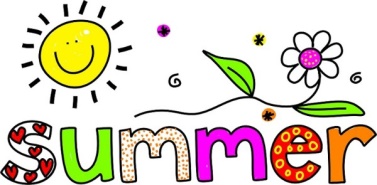 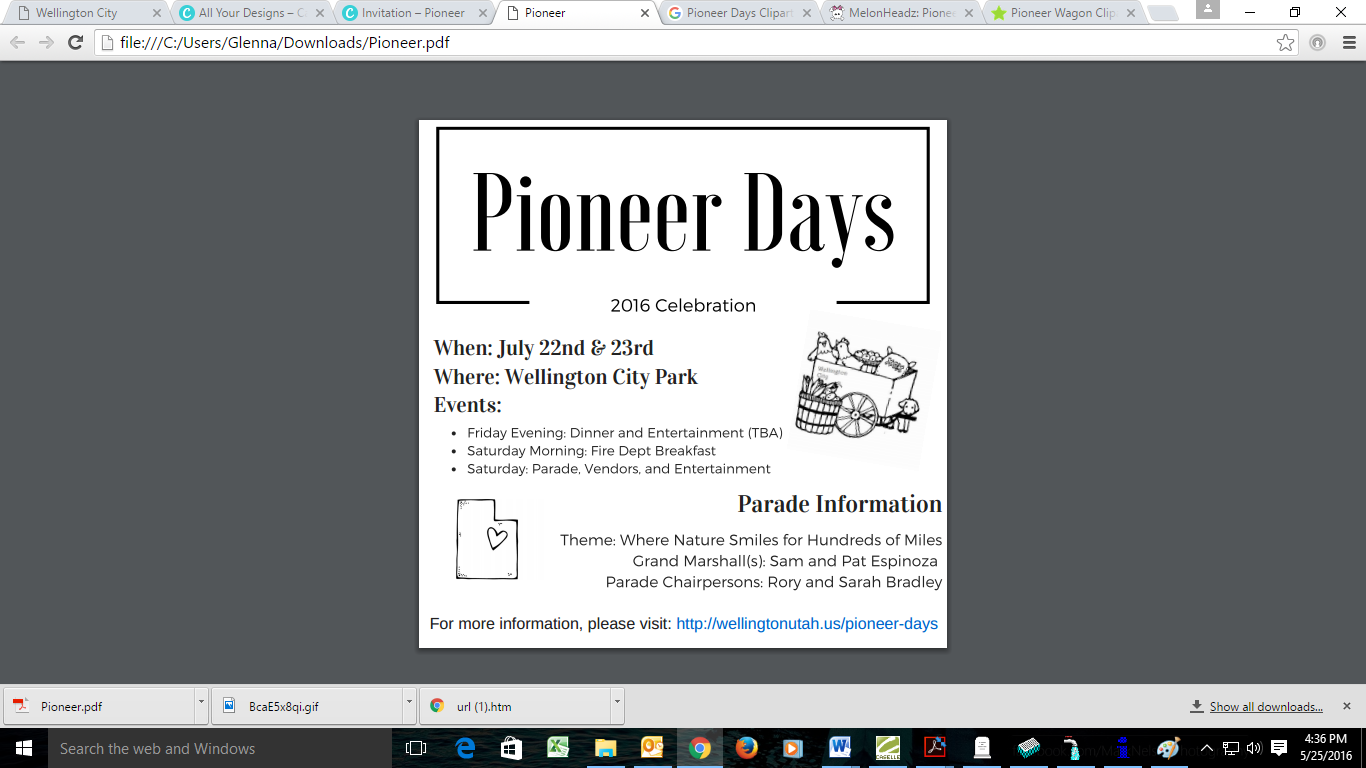 